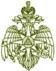 МЧС РОССИИГЛАВНОЕ УПРАВЛЕНИЕМИНИСТЕРСТВА РОССИЙСКОЙ ФЕДЕРАЦИИ ПО ДЕЛАМ ГРАЖДАНСКОЙ ОБОРОНЫ, ЧРЕЗВЫЧАЙНЫМ СИТУАЦИЯМ И ЛИКВИДАЦИИ ПОСЛЕДСТВИЙ СТИХИЙНЫХ БЕДСТВИЙПО ИРКУТСКОЙ ОБЛАСТИ(Главное управление МЧС России по Иркутской области)ул. Красноармейская 15, Иркутск, 664003тел.45-29-48, 45-32-46, 45-29-49 факс 24-03-59E-mail: info@38.mchs.gov.ru www.38.mchs.gov.ru№ ИВ-236-16-40 от 10.02.2024 г.Главам МО Иркутской областиЕДДС муниципальных образований Руководителям территориальных  подразделений федеральных органов исполнительной властиРуководителям исполнительных органов    государственной властиРуководителям объектовСтаростам населенных пунктовНачальнику ОГБУ «ПСС Иркутской области»Руководителям всех видов пожарной охраны и спасательных подразделенийЭкстренное предупреждение о неблагоприятном метеорологическом явлении  По данным Федерального государственного бюджетного учреждения «Иркутское управление по гидрометеорологии и мониторингу окружающей среды»(ФГБУ «Иркутское УГМС»)11 февраля местами по области ожидаются порывы юго-западного, северо-западного ветра 15-20 м/с, ночью в Тайшетском, северных районах, днём в северо-восточных районах местами сильные осадки в виде снега и мокрого снега, метели, гололедные явления, на дорогах снежный накат.Прогноз погоды на сутки  с 20 часов 10 февраля до 20 часов 11 февраляПо области: переменная облачность, без существенных осадков, местами небольшие осадки в виде снега и мокрого снега, ночью в Тайшетском, северных районах умеренный, местами сильный снег, днём в северных и западных районах небольшой, местами умеренный мокрый снег и снег, в северо-восточных районах умеренные,  местами сильные осадки в виде мокрого снега и снега, ветер юго-восточный, юго-западный с переходом на западный, северо-западный 5-10 м/с,  местами порывы         15-20 м/с, метели, температура ночью -3,-8°, при прояснении -13,-18°, днём +2,-3°, при облачной погоде -7,-12°, в южных районах +2,+7°, в пониженных формах рельефа         -2,-7°,  на севере Катангского района ночью -24,-29°, при прояснении -32,-37°, днём             -18,-23°, местами -25,-30°.По городу Иркутску: переменная облачность, без существенных осадков, ветер юго-восточный 5-10 м/с с переходом вечером на северо-западный 7-12 м/с, температура ночью -5,-7°, днём +4,+6°.По оз Байкал: переменная облачность, без существенных осадков, по северной части озера умеренный, местами сильный снег, ветер северо-восточный, юго-восточный с переходом днём на западный, северо-западный 6-11 м/с, местами порывы 15-20 м/с, температура ночью -11,-16°, при прояснении -19,-24°, днём +3,-2°, при облачной погоде -7,-12°.Рекомендуемые превентивные мероприятия органам местного самоуправления:Проверить готовность органов управления, оперативных групп, сил постоянной готовности и других сил, предназначенных к экстренным действиям. Уточнить планы действий в случае возникновения чрезвычайных ситуаций.Обеспечить информационный обмен диспетчерских служб объектов экономики с ЕДДС муниципальных образований и оперативно-дежурной сменой ЦУКС ГУ МЧС России по Иркутской области.Организовать взаимодействие через дежурно-диспетчерские службы с территориальными подразделениями ЖКХ,  Электрических сетей, Дорожных служб.Через СМИ довести прогноз о возможных неблагоприятных и опасных метеорологических  явлениях до населения на территории района, городского округа.Уточнить количество резервных источников питания и теплоснабжения и их работоспособность.Уточнить состав сил  и средств муниципального звена ТП РСЧС  готовых к реагированию на ЧС;При необходимости организовать круглосуточное дежурство руководящего состава органов управления. Уточнить  резерв горюче-смазочных материалов, продовольствия, медикаментов и других материальных средств для обеспечения жизнедеятельности населенных пунктов. Уточнить порядок взаимодействия с органами управления муниципального звена единой государственной системой предупреждения и ликвидации чрезвычайных ситуаций.Обеспечить готовность к убытию в зону возможной ЧС сил постоянной готовности. Проинформировать население и компании, занимающиеся спортивной и туристической деятельностью, об опасности пребывания туристов и спортсменов в горных районах.Организовать проведение мероприятий по разъяснению населению необходимости регистрации выхода туристских групп в Главном управлении МЧС России по Иркутской области.Довести прогноз до руководителей органов местного самоуправления, объектов экономики, старост сельских населенных пунктов, населения, дежурно-диспетчерских служб ФП и ТП РСЧС предупреждение о неблагоприятных метеорологических явлениях  погоды и рекомендации по порядку реагирования на него.15. Обо всех возникших предпосылках ЧС немедленно информировать ОД ЕДДС (т. 31-1-82).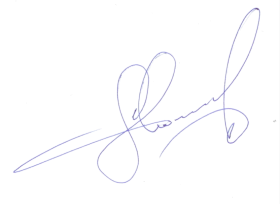 Старший оперативный дежурныйЦУКС ГУ МЧС России по Иркутской области                                            полковник внутренней службы                	                                          Д.В. Смирнов	                                                                                                  